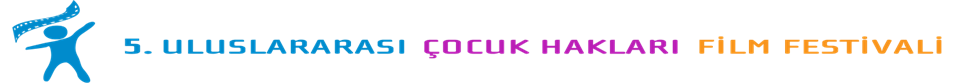                                                         FİLM ŞARTNAMESİ
Çocuk Hakları Kültür Sanat Derneği’nin çocuk hakları konusunda farkındalığı artırmak amacıyla düzenlediği ve bu yıl 27 - 31 Mayıs 2016 tarihlerinde beşincisi gerçekleşecek olan Uluslararası Çocuk Hakları Film Festivaline “Çocuk Hakları” konulu filmlerinizi bekliyoruz.Katılım Koşulları:                                                                                                                Festivalin “Çocuk Yönetmenler” bölümüne 18 yaşından küçük yönetmenlerin her format, tür ve konudaki filmleri katılabilir.Festivale her format ve türdeki filmlerinizi en geç 29 Şubat 2016 tarihine kadar bekliyoruz. Bu tarihten sonra yapılan başvurular geçersiz sayılacaktır.                                                             İngilizce altyazılı filmlerinizin DVD kopyalarıyla, varsa Blu-Ray Disc kopyalarıyla birlikte:                     - Katılım koşullarının yer aldığı Film Başvuru Formu
- Katılım Formu (ekte ve web sitemizde)
- Filmin yönetmeni/yönetmenlerinin fotoğrafı ve özgeçmişi 
- Filmden iki fotoğraf (yüksek çözünürlükte)   
- Varsa filmin basın dosyası    
- Filmin kısa özeti ve künyesini elektronik ortamda aşağıdaki adrese iletebilirsiniz. Çocuk kategorisinde seçilen 10 eser sahibi festival kapsamında, 27 - 31 Mayıs 2016 tarihleri arasında Bursa’ya davet edilecek olup, Anadolu Üniversitesi tarafından yönetilecek olan film atölyesine katılma hakkı kazanacaktır. Yetişkin kategorisinde ise herhangi bir ödül verilmeyecektir.Festivale katılacak filmler en geç 1 Nisan 2016 tarihinde başvuru sahiplerine bildirilecektir. Filmler, festivalde Betacam, SP, HDV, HD ya da DVCAM formatlarında ve PAL standardında gösterilecektir. Festivale katılan filmlerin gösterim kopyalarının İngilizce altyazılı ve Türkçe dışında bir dil varsa Türkçe altyazılı olarak, en geç 10 Nisan 2016 tarihine kadar festival ofisine ulaştırılması gerekmektedir. Yönetmen ya da başvuru sahipleri, festival programı kamuya duyurulduktan sonra filmlerini festivalden geri çekemezler. Festivalin yürütme kurulu, katılan filmlerin gösterim gün ve saatlerini belirlemekte serbesttir.Başvuru sahipleri, Festival’in filmlerinden parçaları, her filmden en çok üç dakika olmak üzere, filmleri ve festivali tanıtma amaçlı kullanabileceğini kabul eder. Festivale yollanan filmlerin DVD veya Blu-ray Disc kopyaları Çocuk Hakları Kültür Sanat Derneği arşivine alınacaktır. Başvuru sahipleri filmlerinin, Türkiye’nin çeşitli kentlerinde, yönetmenine haber verilmesi koşulu ile ticari olmayan ya da eğitim amaçlı etkinlikler kapsamında gösterilebileceğini kabul eder.Ekteki katılım formu ve katılım koşullarının yer aldığı bu belge(Film Başvuru Formu) eksiksiz doldurup imzalayarak bu festivale katılanlar tüm katılım şartlarını kabul etmiş sayılacaktır. Katılım formu ve film başvuru formu basvuru@cocukhaklarifilmfestivali.org adresine ile dernek adresine filmin kopyasının yanında posta yoluyla gönderilecektir.İletişim: Çocuk Hakları Kültür Sanat DerneğiDernekler Yerleşkesi Konak Mah. Seçkin Sok. No: 23/1 PK.16110 Nilüfer BURSATel: 0 224 4519920 – 4519960 – 4519980 / 111İrtibat: Okan TemizarabacıE-posta Adresi: info@cocukhaklarifilmfestivali.org  Tel: 0534 228 24 08www.cocukhaklarifilmfestivali.orgBaşvuru Formu Adı:    ........................................................................................................................ Adresi: ...................................................................................................................... Telefonu: .............................................. E-posta: ..................................................... Tarih: ……………………………………… İmza/Kaşe:.27 - 31 Mayıs 2016 tarihlerinde düzenlenecek olan 5. Uluslararası Çocuk Hakları Film Festivali’nin “Çocuk Yönetmenler” bölümüne 18 yaşından küçük yönetmenlerin her tür (kısa, uzun, belgesel, animasyon, kurmaca vb.) ve konudaki filmleri katılabilir. Festivale katılım için,Filmin İngilizce altyazılı DVD kopyası varsa Blu-Ray Disc kopyasıFilm Başvuru FormuKatılım FormuFilmin yönetmeni/yönetmenlerinin fotoğrafı ve özgeçmişiFilmden fotoğraflar (yüksek çözünürlükte)Varsa basın dosyasıFilmin kısa özeti ve künyesinin 29 Şubat 2016 tarihine kadar festival ofisine gönderilmesi gereklidir.Adres: Çocuk Hakları Kültür Sanat Derneği Dernekler Yerleşkesi Konak Mah. Seçkin Sok. No:23/1 Nilüfer/ BursaWeb:  www.cocukhaklarifilmfestivali.orgE-Posta:  info@cocukhaklarifilmfestivali.org  Tel: 0534 228 24 08FilmOrijinal Adı:  .............................................................................................................İngilizce Adı: .............................................................................................................Süresi: ......................................................  Yapım Yılı: ............................................Çekim Formatı: ......................................... Tür: .........................................................Ülke: ..........................................................................................................................Orijinal Dili: ...............................................................................................................Altyazı Dili: ...............................................................................................................Senaryo/Uyarlanan Yazar: .......................................................................................Görüntü Yönetmeni: .................................................................................................Kurgu: ......................................................................................................................Müzik: ....................................................... Ses: ......................................................
Oyuncular: ...............................................................................................................
………………………………………………………………………………………………YönetmenAdı: ..........................................................................................................................Yaşı:     5-12                13-18               18 üzeriAdresi: ......................................................................................................................Telefonu: .............................................. E-posta: .....................................................YapımcıAdı:    ........................................................................................................................Adresi: ......................................................................................................................Telefonu: .............................................. E-posta: .....................................................Dağıtımcı / Dünya HaklarıAdı:    ........................................................................................................................Adresi: ......................................................................................................................Telefonu: .............................................. E-posta: .....................................................BaşvuranAdı:    ........................................................................................................................Adresi: ......................................................................................................................Telefonu: .............................................. E-posta: .....................................................Tarih:    .................................................
İmza/Kaşe: Başvuran 18 Yaşın Altında İse, Ebeveyn/Gözetmen Adı Soyadı